Kepada Yth.Ketua Program Studi Magister AkuntansiUniversitas Mercu Buanadi JakartaPerihal  :  Permohonan Ujian Sidang Karya Akhir/TesisDengan hormat,Sehubungan dengan telah diselesaikannya penyusunan Karya Akhir/Tesis, maka saya :	N.I.M.	:	__________________________________________________________________________ 	Nama Lengkap	:	__________________________________________________________________________	No Telp dan Email	:  __________________________________________________________________________	Konsentrasi	:	__________________________________________________________________________	Judul Karya Akhir  	:	__________________________________________________________________________	__________________________________________________________________________Untuk melengkapi pengajuan Ujian Sidang tersebut dilampirkan persyaratan akademik dan administrasi keuangan sebagai berikut :							          (*) Tanda Tangan, Nama, Tanggal, Stempel						Persyaratan tidak lengkap/tidak memenuhi syarat pendaftaran akan ”ditolak”Demikian permohonan ini, atas perhatian dan persetujuan Bapak/Ibu diucapkan terima kasih.catatan : ____________________________________________________________________________________________________________________________________________________________________________________________________________________________________________________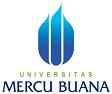 PERMOHONAN UJIAN SIDANG KARYA AKHIR/TESISPROGRAM PASCASARJANAPERMOHONAN UJIAN SIDANG KARYA AKHIR/TESISPROGRAM PASCASARJANAPERMOHONAN UJIAN SIDANG KARYA AKHIR/TESISPROGRAM PASCASARJANAPERMOHONAN UJIAN SIDANG KARYA AKHIR/TESISPROGRAM PASCASARJANAPERMOHONAN UJIAN SIDANG KARYA AKHIR/TESISPROGRAM PASCASARJANAQQNo.Dokumen121.423.3.007.00DistribusiDistribusiDistribusiDistribusiDistribusiDistribusiTgl. Efektif1 Juni 2008IBIRO ADMINISTRASI KEUANGANPengesahan (*)TELAH MENYELESAIKAN SELURUH BIAYA PENDIDIKAN (UANG PANGKAL,BPP POKOK, BPP SKS)TELAH MENYELESAIKAN BIAYA SIDANG AKHIRTanggal :IIBAGIAN PERPUSTAKAANPengesahan (*)SURAT KETERANGAN BEBAS PUSTAKA / TIDAK ADA PINJAMAN BUKU PERPUSTAKAANSURAT KETERANGAN BEBAS PUSTAKA / TIDAK ADA PINJAMAN BUKU PERPUSTAKAANTanggal :IIITATA USAHAPengesahan (*)Copy Bukti Kegiatan Bimbingan , min 16 x bimbingan (dilampirkan Asli) Lembar Revisi Seminar Hasil Penelitian Tesis Yang Telah Ditandatangani Pembimbing dan PenelaahDraft Karya Akhir/Tesis untuk Ujian Sidang (3 eksemplar) (JILID SOFTCOVER WARNA BIRU)Artikel Jurnal Bahasa Indonesia & Bahasa Inggris 1 eksemplarBerita Acara Kegiatan Penelitian dari tempat penelitianBerita Acara Seminar Proposal Berita Acara Seminar Hasil Penelitian TesisDaftar Hasil Studi Mahasiswa (DHSM) Kumulatif Semester I s/d III / IV  *)Kartu Rencana Studi (KRS Terakhir)Kartu Kehadiran Seminar Proposal / Seminar Hasil PenelitianTesis (minimal 10 kali hadir)Copy Sertifikat TEW  (dilampirkan Asli)DAFTAR RIWAYAT HIDUPTanggal :Diajukan oleh,Disetujui oleh:Disetujui oleh:Disetujui oleh:Diverifikasi oleh:MahasiswaDosen Pembimbing 1Dosen Pembimbing 2Ketua/SekretarisProgram StudiStaff Administrasi Prodi(tanda tangan & nama)(tanda tangan & nama)(tanda tangan & nama)(tanda tangan & nama)  (tanda tangan dan nama)Tgl:Tgl:Tgl:Tgl:Tgl: